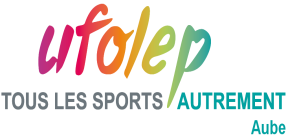 COMMISSION DE DISCIPLINECompte-rendu du mercredi 22 novembre 2023PRESENTS: MM. A.VENEL, T. GRENIER ET M. HUMBERT, M. BARBOSA.MATCHJOUEURSSANCTIONSDIMANCHE 19 NOVEMBRE 2023DIMANCHE 19 NOVEMBRE 2023DIMANCHE 19 NOVEMBRE 2023RCSC – LA VAUDOISEZEDDI MohamedRCSCAvertissement, T.ICarton jauneRCSC – LA VAUDOISEDUBOIS RemyLa VaudoiseAvertissement, T.ICarton jauneU.S.A. - BREVIANDESOGER DorianU.S.A.Avertissement, T.ICarton jauneMARION SimonU.S.A.Avertissement T.ICarton jauneNZEWUPLE CollinsU.S.A.Avertissement CASCarton jauneMIGNE YannU.S.AAvertissement CASCarton jaunePROTIN FlorianBréviandesAvertissement T.ICarton jauneALMEIDA MatthiasBréviandesAvertissement T.ICarton jauneESMT - MONTIERAMEYAMEDEE GARRE AlexisMontierameyAvertissement CASCarton jauneANCIENS SENARDES - BUCHERESNDIAYE SouaibouAnciens senardesAvertissement T.ICarton jauneRAT JulienBuchèresAvertissement CASCarton jauneJoueurs suspendu au 26/11/2023YOT Benjamin (FC Pont Sainte Marie)Joueurs suspendu au 26/11/2023YOT Benjamin (FC Pont Sainte Marie)Joueurs suspendu au 26/11/2023YOT Benjamin (FC Pont Sainte Marie)Prochaine réunion dorénavant le mercredi à 18h30Prochaine réunion dorénavant le mercredi à 18h30Prochaine réunion dorénavant le mercredi à 18h30Tout joueur recevant un carton rouge au cours d’un match se verra pénalisé d’une amende identique à celle prévue au règlement financier national Après avoir reçu un carton rouge, le joueur sera suspendu automatiquement le match joué  suivant, et jusqu’à règlement de l’amende.Tout joueur recevant un carton rouge au cours d’un match se verra pénalisé d’une amende identique à celle prévue au règlement financier national Après avoir reçu un carton rouge, le joueur sera suspendu automatiquement le match joué  suivant, et jusqu’à règlement de l’amende.Tout joueur recevant un carton rouge au cours d’un match se verra pénalisé d’une amende identique à celle prévue au règlement financier national Après avoir reçu un carton rouge, le joueur sera suspendu automatiquement le match joué  suivant, et jusqu’à règlement de l’amende.